Fagus sylvatica provenance regions 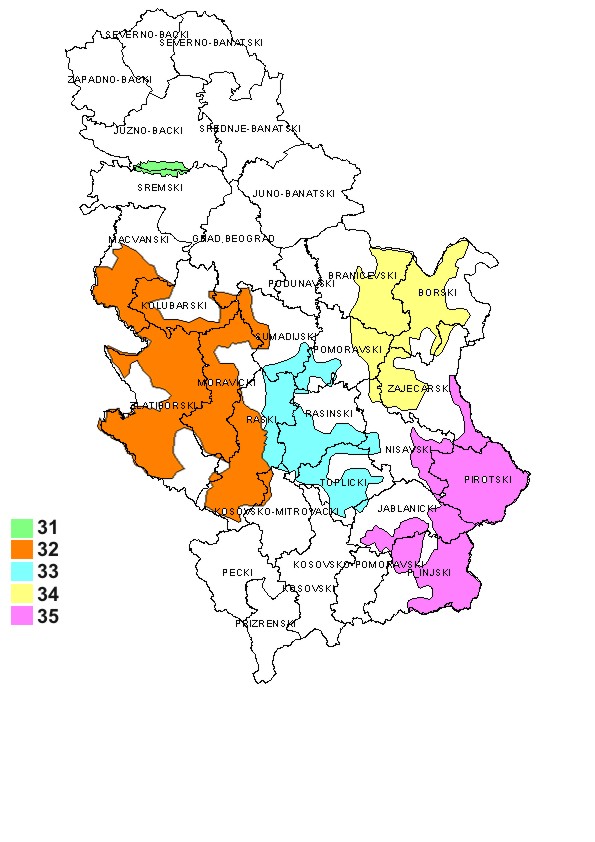 